2020燃ゆる感動かごしま国体屋久島町花いっぱい運動参　加　申　込　書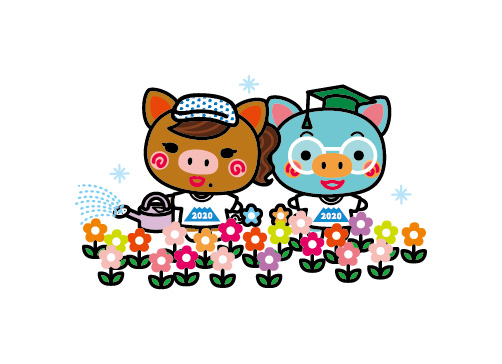 屋久島町での花いっぱい運動について、下記のとおり参加を希望します。「個人の場合」・ご住所　　屋久島町　　　　　　　　　　　番地　　　　　　　　・　　　　　　　　　　　　　　　　　　　　　　　　　　　・連絡先　　　　　　　　　　　　　　　　　　　　　　　　　　　・希望する花の苗の品種　　　　　　　　　　苗数量　　　　　　　（　マリーゴールド　・　ニチニチソウ　・　サルビア　※ご希望に添えない場合もありますのでご了承ください。）（　概ね苗3つに対してプランター1基がめやすになります。花壇等を使い育てていただいて構いません。）「団体の場合」・ご住所　　屋久島町　　　　　　　　　　　番地　　　　　　　　・　　　　　　　　　　　　・ご担当者　　　　　　　　　　・連絡先　　　　　　　　　　　　　　　　　　　　　　　　　　　・希望する花の苗の品種　　　　　　　　　　苗数量　　　　　　　（　マリーゴールド　・　ニチニチソウ　・　サルビア　※ご希望に添えない場合もありますのでご了承ください。）（　概ね苗3つに対してプランター1基がめやすになります。花壇等を使い育てていただいて構いません。）後日、苗の引き渡し時期や花育て教室の開催等についてご案内させていただきます。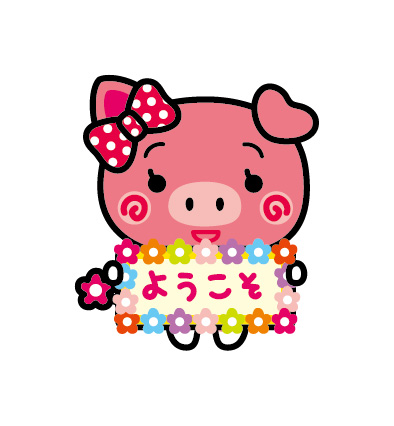 いっしょに大会を盛り上げていきましょう。ご協力よろしくお願いします。